Дорогой друг! Пробуй! Участвуй! Побеждай!Как увлекательно провести каникулы, не выходя из дома?Региональный ресурсный центр приглашает тебя интересно провести вместе с нами первый летний месяц! 
5 июня – Всемирный день окружающей среды, закрепленный ООН. 
В этот день все экологи России отмечают свой профессиональный праздник. 
Мы приглашаем тебя принять участие в акции "Я - эколог Ярославской области!"и увлекательной квест - экскурсии "Путешествие по заповедным местам Ярославской области". АКЦИЯ "Я - эколог Ярославской области"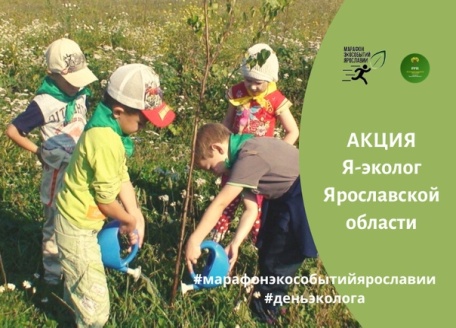 Возраст участников акции - 7-18 лет. 
Сроки проведения акции с 1 по 19 июня 2020 года. 
Для участия в акции тебе необходимо: 
зарегистрироваться по ссылке https://forms.gle/hW6LDUBQYXqmG28v8 
разместить на своей странице в социальных сетях информационный пост (с хештегами #марафонэкособытийярославии#деньэколога), в котором ты можешь рассказать: 
· о своих волонтерских инициативах в деле охраны окружающей среды Ярославской области, 
· о своих экопривычках, 
· о своих проектах и исследованиях в области экологии. 
Пост рекомендуем сопроводить фото или видеоматериалом. 
ВАЖНО, чтобы аккаунт участника был открыт на время проведения акции. 

             КВЕСТ-ЭКСКУРСИЯ 
 "Путешествие по заповедным местам Ярославской области" 
В группе регионального ресурсного центра с 5 по 19 июня 2020 года  пройдет квест-экскурсия "Путешествие по заповедным местам Ярославской области", в рамках которой школьники смогут совершить онлайн-путешествие по территории нашей области, познакомиться с самыми интересными заповедниками и национальными парками а также  пройти увлекательный квест.   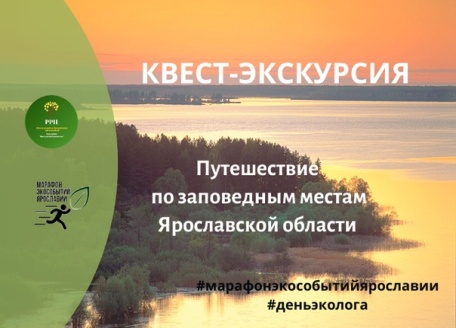 ВКонтакте © 2006–2020О ВКонтакте Правила Реклама Разработчикам РусскийУкр